Αγαπητοί Συνάδελφοι!Απευθύνομαι σε σας επ’ αφορμήν επιστολών μελών της αυτοαποκαλούμενης μειοψηφίας του ΔΣ του Συλλόγου μας, που διακινούνται μέσω των κοινωνικών δικτύων, στις οποίες – ούτε λίγο ούτε πολύ – με εμφανίζουν ως τον υπαίτιο όλων των «δεινών» που περνούμε σήμερα κατά την άσκηση του λειτουργήματός μας.Μακάρι να ήταν έτσι, διότι στην περίπτωση αυτή, όλα μας τα προβλήματα θα λυνόντουσαν με την αποχώρησή μου με οιονδήποτε τρόπο από την Προεδρία του Συλλόγου μας. «Με ένα νόμο και ένα άρθρο» όπως έλεγαν κάποιοι, κάποτε…Στη πραγματικότητα, τώρα!Ζούμε σε μία εποχή βίαιων αλλαγών και ανατροπών. Αυτό μπορούμε, εύκολα, να το διαπιστώσουμε παρατηρώντας όσα συμβαίνουν – εντός και εκτός συνόρων.Ζούμε, λοιπόν, σε μία μεταβατική περίοδο και βιώνουμε τις αναταράξεις της μετάβασης σε μία εποχή, τα τελικά χαρακτηριστικά της οποίας, ακόμα, δεν μπορούμε να διακρίνουμε καθαρά. Στο δικό μας μικρόκοσμο που λέγεται «Ελλάδα» και στα «καθ’ ημάς», βιώνουμε την μετάβαση της συμβολαιογραφίας από τη στατική, έγχαρτη (αναλογική) άσκησή της, στην δυναμική, ψηφιακή. Η μετάβαση αυτή, επιταχύνεται και λόγω της ελληνικής πραγματικότητας, βίαια, δηλαδή άμεσα και χωρίς περίοδο προσαρμογής.Οι συμβολαιογράφοι, είμαστε  εξ ορισμού και εκ προδιάθεσης ένα συντηρητικό τμήμα της κοινωνίας που αρέσκεται στη σταθερότητα και την ασφάλεια που πηγάζει από αυτή. Αυτό δεν είναι κακό και δεν σημαίνει ότι οι συμβολαιογράφοι είμαστε εξ ορισμού και εκ προδιάθεσης αρνητικοί στην εξέλιξη. Τουναντίον, έχουμε αποδείξει, ειδικά τα τελευταία χρόνια, μεγάλη προνοητικότητα, ευελιξία, αντοχές και προσαρμοστικότητα στην ενσωμάτωση των επιβαλλόμενων αλλαγών από την Πολιτεία. Αναφέρομαι χαρακτηριστικά στους ηλεκτρονικούς πλειστηριασμούς, που κατά κοινή ομολογία διέσωσε την συμβολαιογραφία στις δύσκολες εποχές, στο my property, που παρόλες τις αρχικές παιδικές ασθένειες του Συστήματος, λειτουργεί και βελτιώνεται συνεχώς και διευκολύνει τη συναλλαγή, τις ηλεκτρονικές υπηρεσίες του Κτηματολογίου, που χρήζουν, φυσικά έντονης βελτίωσης αλλά δυστυχώς, μας αρέσει ή δεν μας αρέσει, αποτελούν μονόδρομο.Και σε αυτή τη δύσκολη κατάσταση που οι απαιτήσεις για την αντιμετώπισή της είναι εντελώς διαφορετικές, η μοναδική συνεισφορά της αυτοαποκαλούμενης μειοψηφίας του ΔΣ του Συλλόγου μας είναι η αποστολή επιστολών σε συνέχεια των πρόσφατων επιστολών της, που με αφορμή τις τελευταίες εκλογές του Συλλόγου μας, όποιον δεν συμφωνούσε με την άποψή της σχετικά με την εκλογή Προέδρου, Αντιπροέδρου, εκπροσώπηση του Συλλόγου κλπ, τον απειλούσαν με ποινικές, αστικές και πειθαρχικές διώξεις κοινοποιώντας εξώδικα στον συνάδελφό τους. Κάποιοι, μάλιστα, ευτυχώς, λίγοι, ενημέρωσαν και την Προεδρία της Δημοκρατίας, ότι ο Πρόεδρος που εκπροσωπούσε τα μέλη του δεν ήταν νόμιμα εκλεγμένος (αντιποίηση αρχής το αποκάλεσαν). Θα πρέπει να γνωρίζουμε όλοι μας και να μην το κρύβουμε ότι λόγω της διαχρονικής άρνησης συναδέλφων συγκεκριμένων περιοχών και δυστυχώς ολόκληρου Συλλόγου να προβαίνουν στη σύνταξη πράξεων αποδοχής κληρονομίας, ήδη έχει εκφραστεί και επίσημα, πλέον, προθυμία από άλλη επαγγελματική ομάδα να αναλάβει το συμβολαιογραφικό μας αντικείμενο, που δυστυχώς κάποιοι από μας το θεωρούν μικρής αξίας, δυστυχώς. Το ίδιο συμβαίνει και για την ηλεκτρονική καταχώρηση των πράξεών μας στο Κτηματολόγιο καθώς, όπως λένε, εμείς δεν επιθυμούμε να προβαίνουμε στην καταχώρηση των πράξεών μας στο Κτηματολόγιο ηλεκτρονικά. Ακόμα και η τοπική μας αρμοδιότητα, με αφορμή τους πλειστηριασμούς, βάλλεται και τίθεται υπό αμφισβήτηση όχι μόνον από επαγγελματικές ομάδες αλλά και από οικονομικούς οργανισμούς και μηχανισμούς.Ποιες είναι οι προτάσεις, οι θέσεις και οι προσπάθειες για να αντιμετωπιστούν αυτά από την αυτοαποκαλούμενη μειοψηφία του ΔΣ του Συλλόγου μας; Υπάρχει κάτι συγκεκριμένο;Οφείλουμε όλοι να ξεφύγουμε από τις προσωπικές, αρχικά, και τις συνδικαλιστικές αντιπαραθέσεις, ειδικότερα στον Σύλλογό μας, και να δούμε άμεσα πώς θα αντιμετωπίσουμε και αυτές τις δύσκολες προκλήσεις. Ειδικά σε επίπεδο συμβολαιογραφικών Συλλόγων ο κοινός βηματισμός έχει επιτευχθεί. Εκλογές είχαμε έναν χρόνο νωρίτερα με σαφή αποτελέσματα και μετά από δικαστικές αποφάσεις. Αν κάποιος ή κάποιοι, ξαφνικά, θέλουν να αλλάξουν στρατόπεδο για τους δικούς τους λόγους, θα πρέπει να βγουν και να το πουν δημόσια, αυτό αφορά αποκλειστικά και μόνον αυτούς, όχι με μισόλογα. Αυτό που μας ενδιαφέρει, σήμερα, και εν όψει της Γενικής Συνέλευσης, είναι να συμφωνήσουμε για τα σημαντικά, να δουλέψουμε όλοι μας για αυτά και να αναμένουμε τη νέα εκλογική διαδικασία για να υλοποιήσουμε τις συνδικαλιστικές μας υποχρεώσεις. Μέλημά μας είναι το συμβολαιογραφικό μας μέλλον και όχι το συνδικαλιστικό. Οι Πρόεδροι και τα μέλη του ΔΣ έρχονται και παρέρχονται.Με τιμήO ΠρόεδροςΓεώργιος Ρούσκας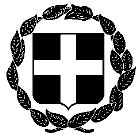 ΕΛΛΗΝΙΚΗ ΔΗΜΟΚΡΑΤΙΑΑθήνα, 6 Μαΐου 2022ΥΠΟΥΡΓΕΙΟ ΔΙΚΑΙΟΣΥΝΗΣΣΥΜΒΟΛΑΙΟΓΡΑΦΙΚΟΣ ΣΥΛΛΟΓΟΣΑριθμ. Πρωτ.  725ΕΦΕΤΕΙΩΝ ΑΘΗΝΩΝ – ΠΕΙΡΑΙΩΣ –ΑΙΓΑΙΟΥ ΚΑΙ ΔΩΔΕΚΑΝΗΣΟΥΑ Θ Η Ν Α------------------Ταχ. Δ/νση	  : Γ. Γενναδίου 4 - Τ.Κ. 106 78-ΑθήναΤηλέφωνα	  : 210 330 7450,-60,-70,-80,-90FAX	  : 210 384 8335E-mail               : notaries@notariat.grΠροςΌλα τα μέλη του Συλλόγου